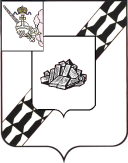 ЗЕМСКОЕ СОБРАНИЕУСТЮЖЕНСКОГО МУНИЦИПАЛЬНОГО РАЙОНАРЕШЕНИЕот 06.02.2020 № 3       г. УстюжнаО внесении изменения в решение Земского Собрания района от 24.09.2015 № 410 	В целях обеспечения реализации полномочий органов местного самоуправления, предусмотренных Жилищным кодексом Российской Федерации, руководствуясь Федеральным законом от 27.12.2019 № 473-ФЗ «О внесении изменений в Жилищный кодекс Российской Федерации и Федеральный закон «О Фонде содействия реформированию жилищно-коммунального хозяйства», на основании ст. 21 Устава Устюженского муниципального района Земское Собрание Устюженского муниципального района РЕШИЛО:Внести в пункт 2 решения Земского Собрания Устюженского муниципального района от 24.09.2015 № 410 «О разграничении полномочий между органами местного самоуправления района в области жилищных отношений» (с последующими изменениями) изменение, изложив абзац 21 в следующей редакции: «признание в установленном порядке жилых помещений муниципального и частного жилищного фонда непригодными для проживания, многоквартирных домов, за исключением многоквартирных домов, все жилые помещения в которых находятся в собственности Российской Федерации или Вологодской области, аварийными и подлежащими сносу или реконструкции;».Настоящее решение вступает в силу с даты опубликования в информационном бюллетене «Информационный вестник Устюженского муниципального района» и подлежит размещению на официальном сайте Устюженского муниципального района.Глава Устюженского муниципального района                        		                                 И.А. Петров